Dodatek č. 1ke Smlouvě o úhradě kompenzace na zajištění dopravní obslužnosti území města Zábřehuzavřený níže uvedeného dne, měsíce a roku v souladu s ustanoveními § 24 zákona č. 129/2000 Sb., o krajích (krajské zřízení), ve znění pozdějších předpisů (dále jen „krajské zřízení“) a v souladu s ustanovením § 3 zákona 194/2010 Sb., o veřejných službách v přepravě cestujících a o změně dalších zákonů.Olomoucký krajSídlo:				Jeremenkova 1191/40a, Hodolany, 779 00 OlomoucIČO:					60609460Zastoupený			Koordinátorem Integrovaného dopravního systému					Olomouckého kraje, příspěvková organizace			(dále jen „KIDSOK“)Zastoupený		Ing. Kateřinou Suchánkovou, MBA, ředitelkou KIDSOK, Sídlo:				Jeremenkova 1211/40b, Hodolany, 779 00 OlomoucIČO:					72556064DIČ:					CZ72556064Bankovní spojení:		Komerční banka, a.s.Číslo účtu:			107-8577310237/0100aMěsto ZábřehSídlo:				Masarykovo náměstí 510/6, 789 01 ZábřehZastoupený:			RNDr. Mgr. Františkem Johnem, Ph.D., starostou městaIČO:				00303640DIČ:				CZ00303640Bankovní spojení:		ČSOB a.s., pobočka ZábřehČíslo účtu:			188491461/0300Za město Zábřeh je dále oprávněn jednat:ve věcech smluvních:	RNDr. Mgr. František John, Ph.D.ve věcech technických:	Ing. arch. Václav Doležalse dohodly takto:I.Účel a předmět dodatku Předmětem tohoto dodatku je změna ve výši roční kompenzace a změna v rozsahu zajištění veřejné linkové dopravy Olomouckým krajem na území města Zábřeh od 1. 1. 2019, který je definován Přílohou č. 1 k tomuto dodatku a která je nahrazena novým zněním.Tímto dodatkem se od 1. 1. 2019 mění výše zálohy na úhradu kompenzace uvedená v článku III. odst. 2 smlouvy. Město Zábřeh zaplatí od 1. 1. 2019 Olomouckému kraji na úhradu kompenzace za každý jednotlivý kalendářní rok trvání této smlouvy dle  článku III. odst. 1 smlouvy zálohu ve výši 3 804 361,77 Kč, a to vždy do 31. 3. příslušného kalendářního roku, pokud nedojde ke změně ceny dopravního výkonu a ke změně rozsahu spojů linek dle Přílohy č. 1, která je nedílnou součástí tohoto dodatku.Rozdíl ve výši úhrady zálohy a skutečné výše kompenzace bude řešen v rámci ročního vyúčtování v souladu se Smlouvou.II.Závěrečná ustanoveníOstatní ustanovení smlouvy zůstávají beze změn.Smluvní strany se dohodly, že tímto dodatkem se řídí jejich práva a povinnosti, které vznikly při plnění smlouvy o úhradě kompenzace od 1. 1. 2019. Tento dodatek je sepsán ve čtyřech vyhotoveních, z nichž dvě vyhotovení obdrží město Zábřeh a dvě vyhotovení obdrží Olomoucký kraj.Nedílnou součástí tohoto dodatku je:Příloha č. 1 Přehled spojů linek provozovaných na území města Zábřeh 
a kilometrické délky spojůSmluvní strany prohlašují, že obsah tohoto dodatku nepovažují za obchodní tajemství ve smyslu § 504 občanského zákoníku č 89/2012 Sb. 
a souhlasí s případným zveřejněním jejího textu v souladu s ustanovením zákona č. 106/1999 Sb., o svobodném přístupu k informacím, ve znění pozdějších předpisů.Olomoucký kraj a město Zábřeh jsou povinnými subjekty nejen k poskytování informací dle zákona č. 106/1999 Sb., o svobodném přístupu k informacím, v platném znění a současně i dle zákona č. 340/2015 Sb., o zvláštních podmínkách účinnosti některých smluv, uveřejňování těchto smluv a o registru smluv, v platném znění. Smluvní strany se dohodly, že uveřejnění tohoto dodatku v registru smluv provede KIDSOK.Tento dodatek byl schválen Zastupitelstvem města Zábřeh 
na ………….…………............zasedání, konaném dne ………….…………............, usnesením č  ………….…………............ . Tento dodatek byl schválen Zastupitelstvem Olomouckého kraje 
na xx  zasedání, konaném dne xx.xx.xxxx, usnesením č. UZ/xx/xx/2019.V Zábřehu dne:						V Olomouci dne:……………............................			...................................................................................................                                  ......................................................                                 				         Ing. Kateřina Suchánková, MBA                 za město Zábřeh					                 za KIDSOK, p.o.Příloha č. 1 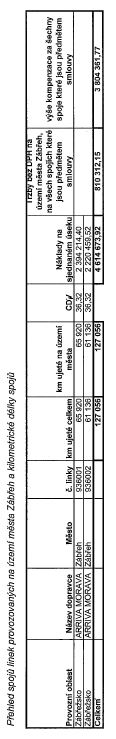 